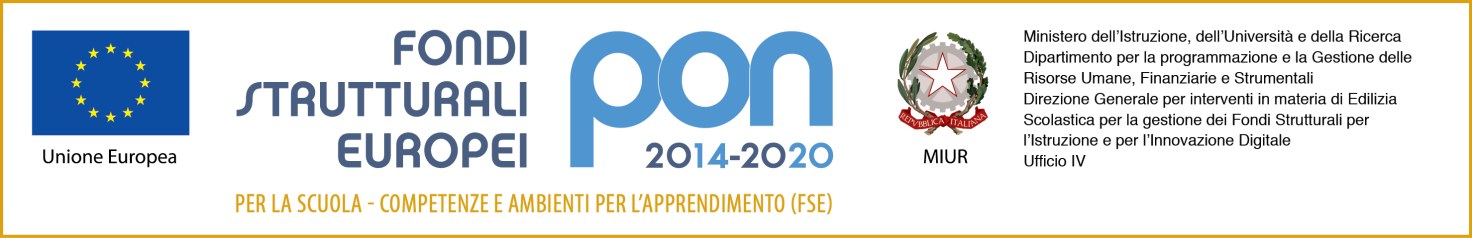 6.06.18 - ore 16.00Scuola Polo E. Orlando – Montesano Scalo – Via 11 settembreAlla scoperta del territorio – Report di progettoInaugurazione Mostra Didattica – Memorial Lucio BattistiSecondaria di I gradoPercorsi di formazione, ampliamento, alternanza- ITT07.06.18- ore 15.30Impianti sportivi  - A.F. De Filippo -  CasalbuonoDalla salute al benessere: percorsi di gioco-sportInfanzia, Primaria e Secondaria di I grado11.06.18- ore 16.00Scuola Polo E. Orlando – Montesano Scalo – Via 11 settembrePremio Mangino – X EdizioneUna nota, mille note…Potenziamento musicale Sc. Sec. I gradoSI INVITA  TUTTI A PARTECIPARE